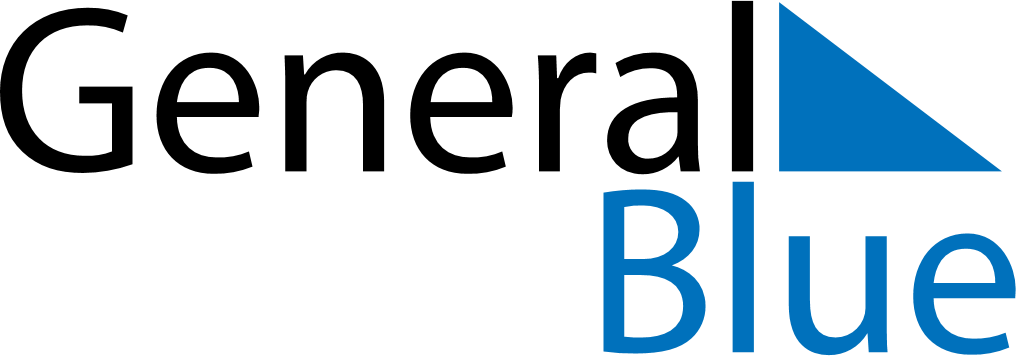 November 2027November 2027November 2027November 2027VietnamVietnamVietnamSundayMondayTuesdayWednesdayThursdayFridayFridaySaturday123455678910111212131415161718191920Vietnamese Teacher’s Day2122232425262627282930